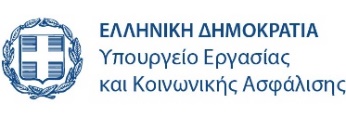 Πάνω από 2.000 αιτήσεις σε 2 μέρες για το νέο πρόγραμμα κατάρτισης και απασχόλησης, με επιχορήγηση έως 6.132 ευρώ για κάθε θέση εργασίαςΠάνω από 2.000 αιτήσεις υποβλήθηκαν σε διάστημα 2 ημερών για το νέο καινοτόμο «πρόγραμμα επιχορήγησης επιχειρήσεων για την απασχόληση ανέργων, ηλικίας 25 έως 45 ετών» της ΔΥΠΑ που στοχεύει στην κατάρτιση 10.000 ανέργων και στη δημιουργία 7.500 νέων θέσεων εργασίας πλήρους απασχόλησης. Οι επιχειρήσεις που θα απασχολήσουν ανέργους για 6 μήνες σε νέα θέση εργασίας θα λάβουν επιχορήγηση έως 100% του συνολικού κόστους (μισθού και εισφορών), με ανώτατο όριο τα 6.132 ευρώ. Οι επιχειρήσεις που ενδιαφέρονται να συμμετάσχουν μπορούν να υποβάλλουν την αίτησή τους αποκλειστικά ηλεκτρονικά, είτε μέσω της πλατφόρμας e-services της ΔΥΠΑ (dypa.gov.gr), είτε μέσω gov.gr στον ακόλουθο σύνδεσμο:https://www.gov.gr/ipiresies/epikheirematike-drasterioteta/apaskholese-prosopikou/summetokhe-epikheireseon-ergodoton-se-programmata-katartises-anergon Μετά την υποβολή της αίτησης, οι εργασιακοί σύμβουλοι της ΔΥΠΑ θα υποδείξουν στην επιχείρηση υποψηφίους με τα απαιτούμενα προσόντα που δήλωσε η επιχείρηση. Κατόπιν, η επιχείρηση θα προεπιλέξει τον ωφελούμενο, ο οποίος θα παρακολουθήσει πρόγραμμα ταχύρρυθμης εξ αποστάσεως κατάρτισης διάρκειας 80 ωρών σε πράσινες ή ψηφιακές δεξιότητες επιλογής του. Μετά την ολοκλήρωση της κατάρτισης, η επιχείρηση θα προχωράει στην πρόσληψη του ανέργου.Ο συνολικός προϋπολογισμός του προγράμματος απασχόλησης ανέρχεται στα 41.331.600 € και χρηματοδοτείται από το Ταμείο Ανάκαμψης και Ανθεκτικότητας. Για τη Δημόσια Πρόσκληση και για περισσότερες πληροφορίες, οι ενδιαφερόμενοι μπορούν να επισκεφτούν τη διεύθυνση:https://www.dypa.gov.gr/proghrammata-anoikhta 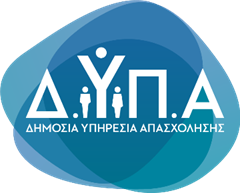 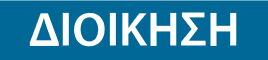 Τμήμα Επικοινωνίας &Δημοσίων ΣχέσεωνΑθήνα,25.01.2024